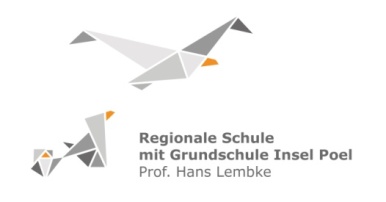 Abmeldung vom Religionsunterricht(nur bei Bedarf ausfüllen)Schuljahr: ………………………….Mein / unser Kind ______________________________________ möchte nicht am Religionsunterricht teilnehmen. Hinweis: Eine Abmeldung vom Religionsunterricht beinhaltet automatisch die Teilnahme am Unterricht „Philosophieren mit Kindern“!_____________________			______________________________________Datum						Unterschrift Sorgeberechtige-----------------------------------------------------------------------------------------------------------------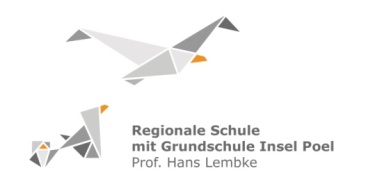 Abmeldung vom Religionsunterricht(nur bei Bedarf ausfüllen)Schuljahr: ………………………….Mein / unser Kind ______________________________________ möchte nicht am Religionsunterricht teilnehmen. Hinweis: Eine Abmeldung vom Religionsunterricht beinhaltet automatisch die Teilnahme am Unterricht „Philosophieren mit Kindern“!_____________________			______________________________________Datum						Unterschrift Sorgeberechtige